Заявка на финансирование гуманитарного проектаApplication for funding a humanitarian project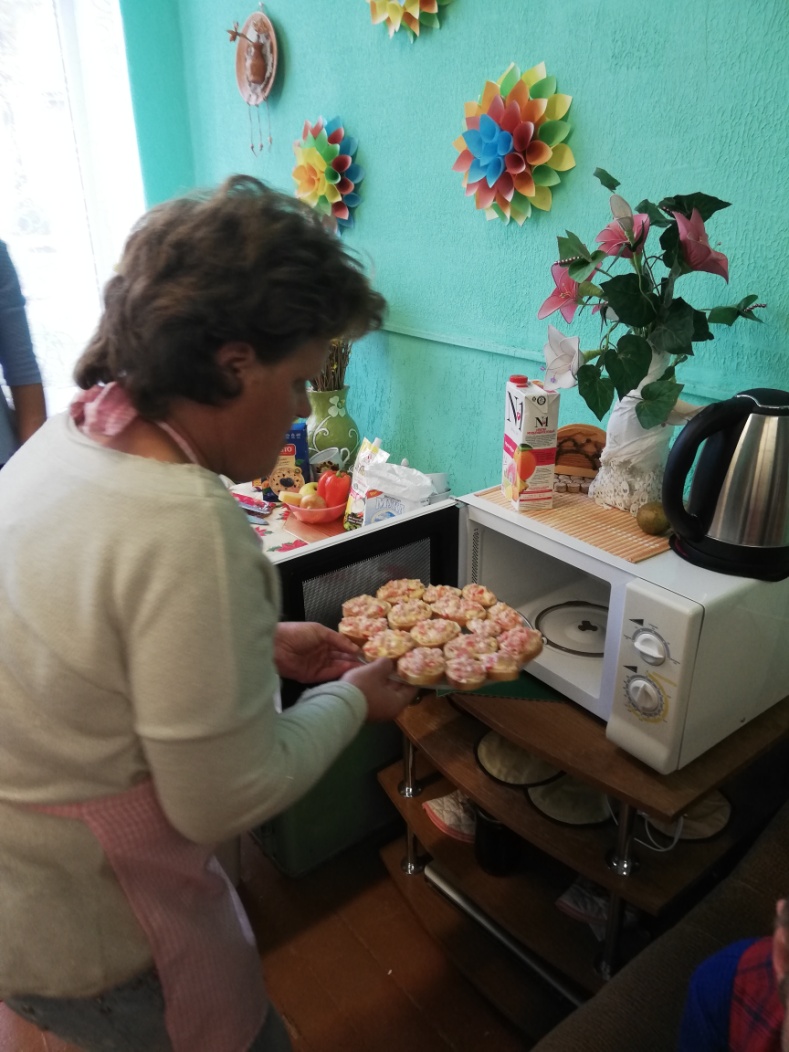 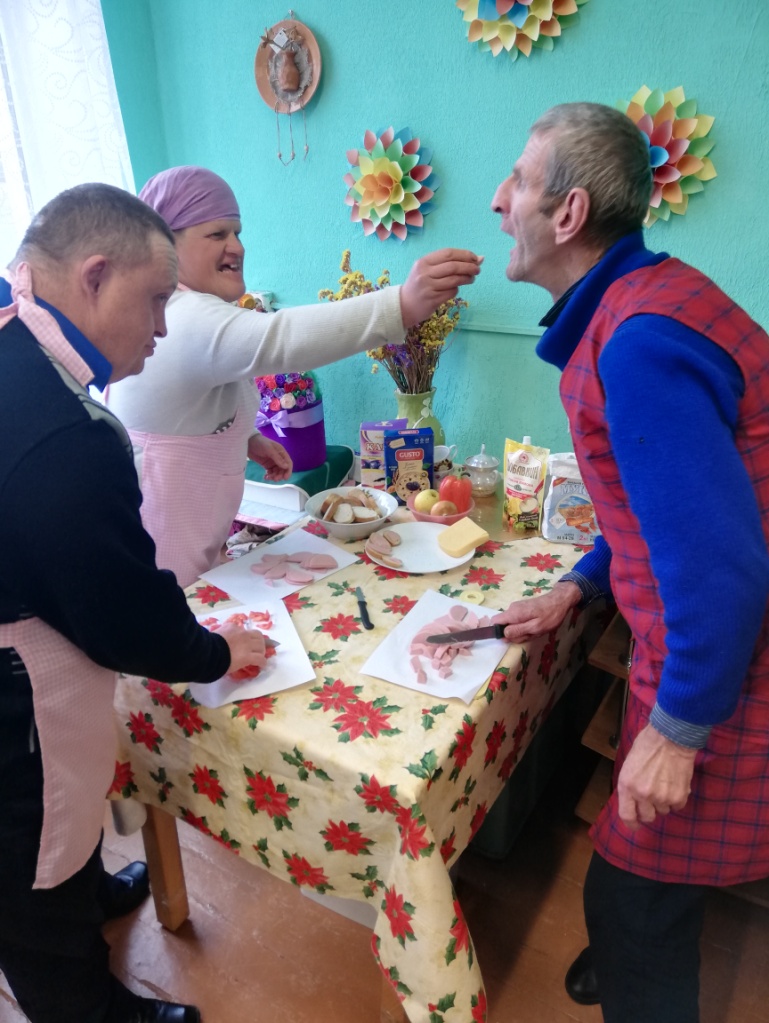 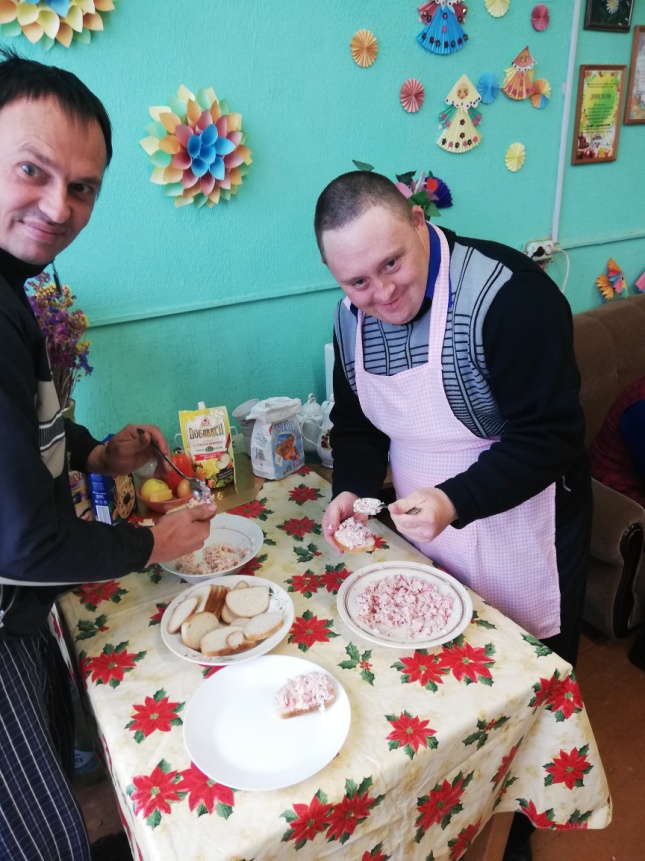 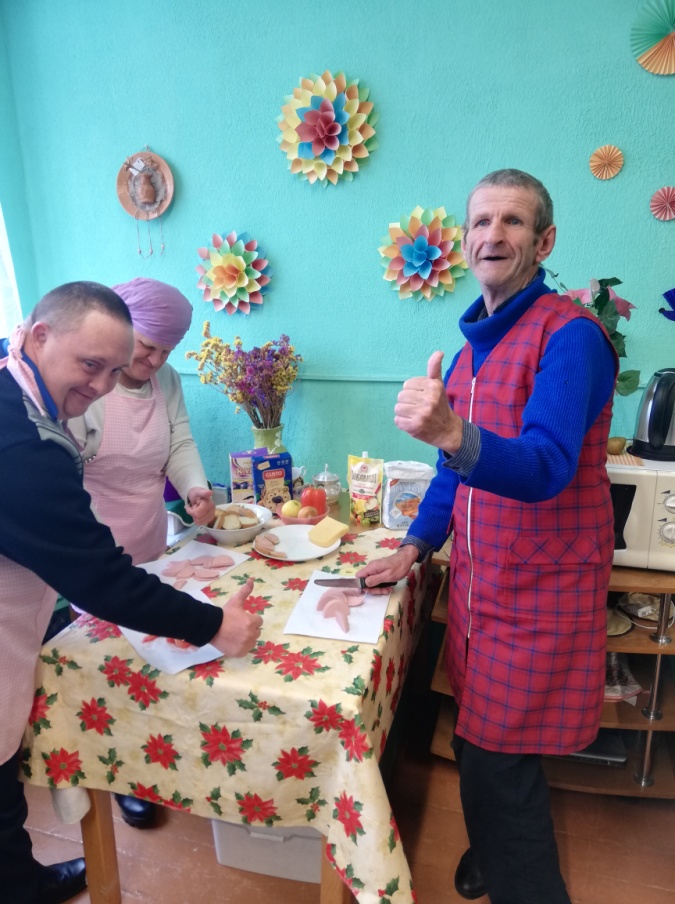 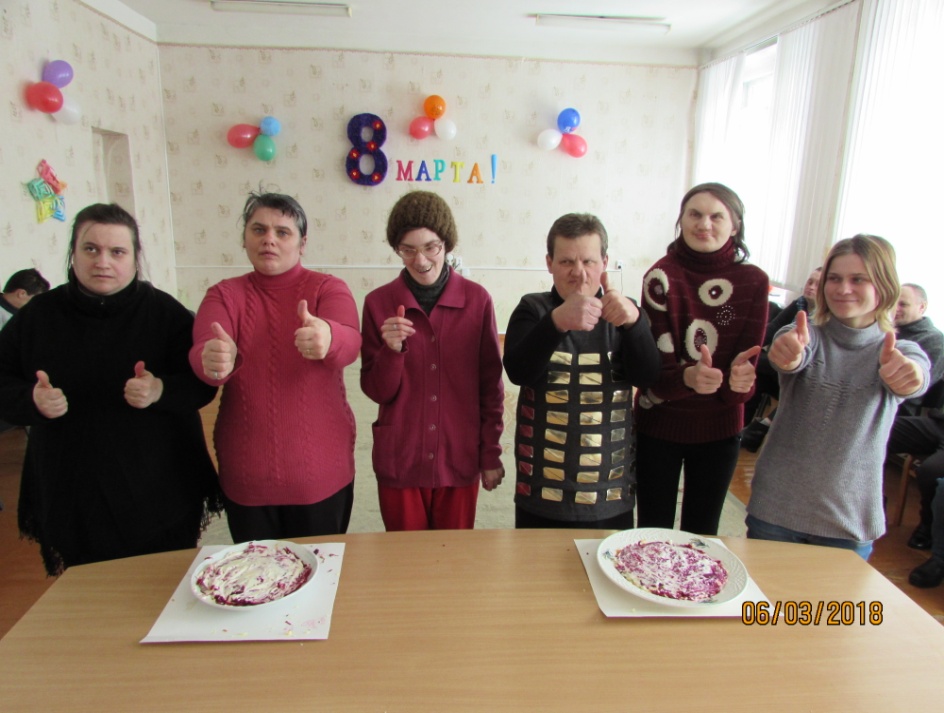 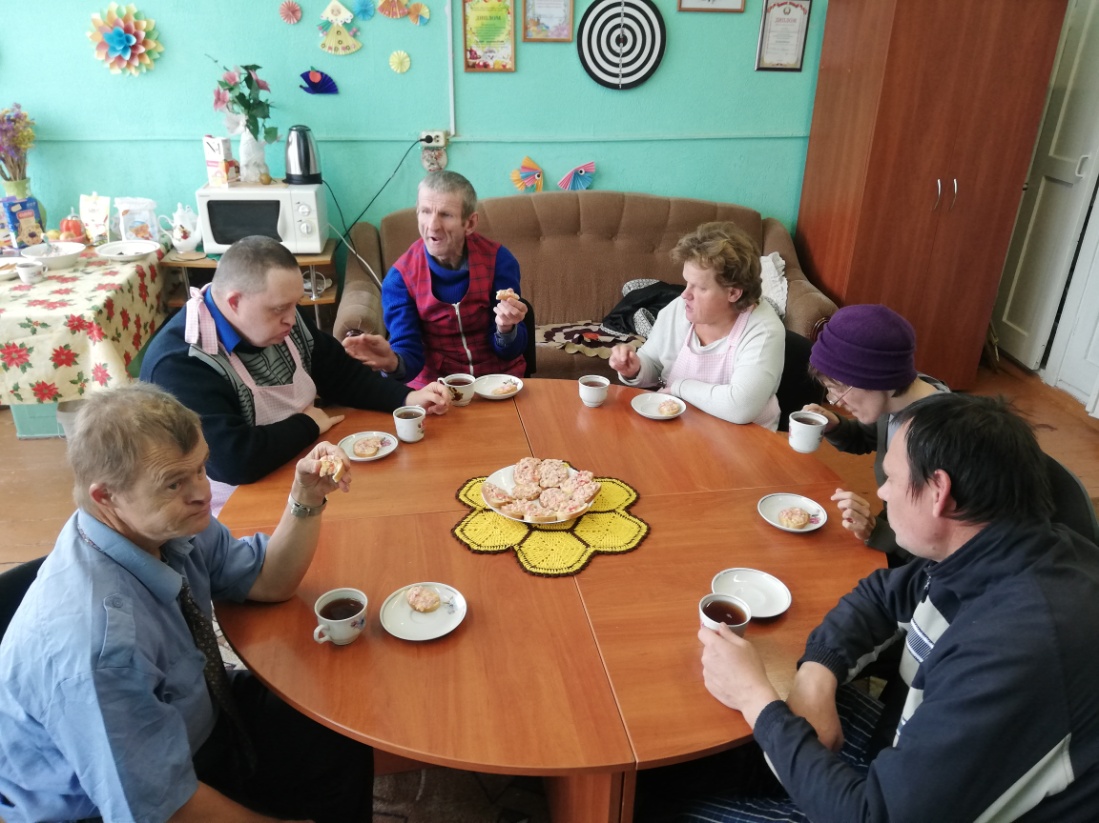 1.Название проекта «Открытый мир»2.Название организацииУчреждение «Белыничский районный центр социального обслуживания населения»3Физический и юридический адрес организации, телефон, факс, Е-маil213051, Могилевская обл., г. Белыничи, ул. Советская, 37тел. 8-02232-79 476, факс:  8-02232-79 478E-mail: belyn01c@gmail.com4Информация об организацииУчреждение «Белыничский районный центр социального обслуживания населения» (далее – Центр) создан решением  Белыничского  районного   исполнительного   комитета   21.05.2001 г. № 18-14.  Центр выполняет функцию по оказанию социальной помощи и поддержки нуждающимся категориям граждан (семей). Одинокие, малоимущие, бездомные граждане, пожилые люди, инвалиды, многодетные семьи, матери-одиночки, жертвы семейного насилия – эти и другие социально уязвимые категории населения находят своевременную и квалификационную психологическую, юридическую, экономическую, реабилитационную и иную социальную помощь.С 2012 года учреждение  сотрудничает с организацией Белорусского общества Красного Креста по реализации совместных инициатив.5Руководитель организацииКрупенькина Елена Владимировна, директор,            8-02232-79 4766Менеджер проектаЛазовская Наталья Валериевна, заведующий отделением дневного пребывания для инвалидов и граждан пожилого возраста, 8-02232-78 3387Прежняя помощь, полученная от других иностранных источниковЦентр ранее не сотрудничал с иностранными портнерами 8Требуемая сумма7 600$ США9Софинансирование10% от запрашиваемой суммы10Срок проекта2 года11Цель проектаАдаптация инвалидов, посещающих отделение дневного пребывания для инвалидов и граждан пожилого возраста к успешной социализации в социуме. Формирование навыков самообслуживания, социально-бытовой ориентировки, привитие трудовых навыков, как основа социально-трудовой адаптации инвалидов.12Задачи проекта-способствовать формированию знаний о приборах, используемых для приготовления пищи;-развивать пространственное воображение, эстетический вкус;-познакомить с правилами техники безопасности работы на кухне;-приобщить  к разнообразным видам хозяйственно-бытовой деятельности.13Детальное описание деятельности в рамках проекта в соответствии с поставленными задачами         В ходе выполнения нашего проекта, мы планируем реализовать два социальных направления: помощь в обучении навыкам самостоятельного обслуживания и  социально-трудовая адаптация инвалидов. Наши нестандартные мероприятия предусматривают формирование знаний о приборах, используемых для приготовления пищи, развитие  эстетического вкуса,знакомство с правилами по безопасной работе на кухне, обучение в приготовлении пищи и развитии коммуникативных навыков. Целевая группа - инвалиды, посещающие отделение дневного пребывания для инвалидов и граждан пожилого возраста. Количество участников: 25 человек          В результате данного проекта,  инвалиды получат навыки по самообслуживанию, социально-бытовой ориентировки, привитии трудовых навыков.Получат знания о приборах, используемых для приготовления пищи, ознакомятся с правилами техники безопасности работы на кухне. Приобретут навыки о приготовлении пищи.           Свирейко Елизавета Петровна, руководитель кружка отделения  дневного пребывания для инвалидов и граждан пожилого возраста.14Обоснование проектаИнвалиды испытывают большие трудности в самостоятельной жизни, не умеют решать повседневные бытовые вопросы. Учитывая особый образ жизни, возникает необходимость в подготовке их к самостоятельной жизни и формированию у них определенных самостоятельных знаний, умений и навыков. Поэтому обучающие занятия в рамках проекта «Открытый мир», поможет подготовить граждан-инвалидов к преодолению трудностей бытовой социализации.15Деятельность после окончания проекта Под руководством специалиста инвалиды научатся готовить себе простую и разнообразную пищу, смогут закрепить эти навыки и применять их дома. Каждый инвалид по окончании проекта будет иметь собственноручно изготовленную иллюстрированную Кулинарную книгу с рецептами и способами приготовления блюд, которой он сможет пользоваться дома.  Это позволит снять с семей, осуществляющих уход за инвалидом, излишнюю опеку и связанное с ней  психологическое напряжение, позволит родителям предоставить взрослому человеку больше самостоятельности, перестав относиться к нему как к иждивенцу, предоставляя возможность быть в семье на равных, что станет профилактикой попадания его в интернат.16Бюджет проектаКухонный гарнитур – 1000$ СШАСтол – 100$ СШАСтулья – 100$ СШАЭлектроплита – 150$ СШАДуховой шкаф – 350$ СШАХолодильник – 500$ СШАМультиварка – 100$ СШАМикроволновка – 100$ СШАКухонная раковина – 100$ СШАКухонный кран – 50$ СШАПосуда (кастрюли, сковородки, тарелки, кружки и т.д) – 500$ СШАСтиральная машина - 400$ СШАВодонагреватель - 150$ СШАРемонт помещения - 4000$ США1.The name of the project "Open world"2.Name of the organizationInstitution "Belynichskydistrict center of socialpublic services "3The physical and legal address of the organization, telephone, fax, E-mail213051, Mogilev region, g.Belynichi, st. Sovetskaya,37 tel. 8-0232-79 476, fax:  8-02232-79 478E-mail: belyn01c@gmail.com4Information about organizationThe institution "Belynichi District Center for Social Services" (hereinafter referred to as the Center) was created by the decision of the Belynichi District Executive Committee on May 21, 2001 No. 18-14. The center performs the function of providing social assistance and support to needy categories of citizens (families). Lonely, poor, homeless citizens, elderly people, people with disabilities, large families, single mothers, victims of domestic violence - these and other socially vulnerable categories of the population find timely and qualified psychological, legal, economic, rehabilitation and other social assistance.Since 2012, the institution has been cooperating with the organization of the Belarusian Red Cross Society on the implementation of joint initiatives.5Head of the organizationElena Vladimirovna Krupenkina, director,            8-02232-79 4766Project managerNatalya Valerievna Lazovskaya, head of the day care unit for the disabled and elderly, 8-02232-78 3387Previous assistance received from other foreign sourcesThe center has not previously collaborated with foreign partners8Amount Required7 600$ US 9Co-financing10% of the requested amount10Project term2 years11Goal of the projectAdaptation of disabled people attending a day care unit for disabled people and elderly citizens to successful socialization in society. The formation of self-service skills, social orientation, inculcation of labor skills as the basis of social and labor adaptation of people with disabilities.12Оbjectives of the project-to contribute to the formation of knowledge about the devices used for cooking;-to develop spatial imagination, aesthetic taste;-familiarize yourself with the rules of safety in the kitchen;-to attach to a variety of types of household activities.13Detailed description of the project activities in accordance with the tasksDuring the implementation of our project, we plan to implement two social areas: assistance in teaching self-service skills and social and labor adaptation of people with disabilities. Our non-standard activities include the formation of knowledge about the devices used for cooking, the development of aesthetic taste,familiarity with the rules for safe work in the kitchen, training in cooking and the development of communication skills.The target group is people with disabilities attending the day care unit for the disabled and elderly.Number of participants: 25 people          As a result of this project, people with disabilities will receive skills in self-care, social orientation, inculcation of labor skills.They will gain knowledge about the devices used for cooking, get acquainted with the safety rules for working in the kitchen. They will gain cooking skills.           Elizaveta Petrovna Svireyko, the head of the circle of the day care unit for the disabled and elderly.14Project JustificationDisabled people have great difficulties in independent life, are not able to solve everyday household issues. Given the special way of life, there is a need to prepare them for an independent life and the formation of certain independent knowledge and skills. Therefore, the training sessions in the framework of the Open World project will help prepare disabled citizens to overcome the difficulties of socialization in the home.15Activities after the end of the projectUnder the guidance of a specialist, people with disabilities will learn how to cook simple and varied foods for themselves, will be able to consolidate these skills and apply them at home. Each disabled person at the end of the project will have his own hand-made illustrated cookbook with recipes and cooking methods, which he can use at home. This will make it possible to relieve excessive care and the psychological stress associated with it from families caring for a disabled person, and will allow parents to provide an adult with more independence, stop treating him as a dependent, providing an opportunity to be on an equal footing, which will prevent him from getting into boarding school.16Project budgetKitchen Set - $ 1000  USTable - $ 100 USChairs - $ 100 USElectric stove - $ 150 USOven - $ 350 USRefrigerator - $ 500 USSlow cooker - $ 100 USMicrowave - $ 100 USKitchen Sink - $ 100 USKitchen faucet - $ 50 USDishes (pots, pans, plates, mugs, etc.) - $ 500 USWashing machine - $ 400 USWater heater – $ 150 USRepair of premises - $ 4000 US